Комитет образования Администрации муниципального образования  «Ольский городской округ»Муниципальное казенное общеобразовательное учреждение«Основная общеобразовательная школа с.Тахтоямск"И.о.РуководителюКомитета образованияМО «Ольский городской округ»                                                                                                                                   Назаренко О.В.Исх №55  от 13.05. 20гНа   исходящий № 2995/11-12 Министерства образования Магаданской области  от 30.04.2020г сообщаем следующее:Учащиеся и родители приняли участие в реализации акций, посвященных празднованию 75-летия Победы:- «Окна Победы»- рисунки воспитанников группы продленного дня регионального конкурса  школьного уровня «Эхо Победы» украсили окна школы, а также дома. Участие в данном проекте приняли 10 учащихся, взрослых-7.- с начала учебного года в школе был объявлен проект «Бессмертный полк», двое учащихся приготовили информацию о своих прадедах, воевавших в Великую Отечественную войну, но не приняли участие в «Бессмертный полк-онлайн», так как другие родственники, живущие за пределами Магаданской области,  выложили информацию в Книгах Памяти и на сайте «Память народа».В 2019 году провели «Бессмертный полк», взяв материал из книги, посвященной участникам-северянам Магаданской области, представляем ретро-стенд. Газеты и информация о северянах на фотографии.В третьей четверти ребята под руководством воспитателя ГПД оформили стенд, посвященный празднованию Великой Победы. На фотографии стенд и проектные работы учащихся: сочинения,конспекты. -не приняли участие в акции «Поздравь ветерана», так как ветеранов Вов в селе –нет.                                             Директор  школы                         Шахурдина О.Д.Акция «Окна Победы»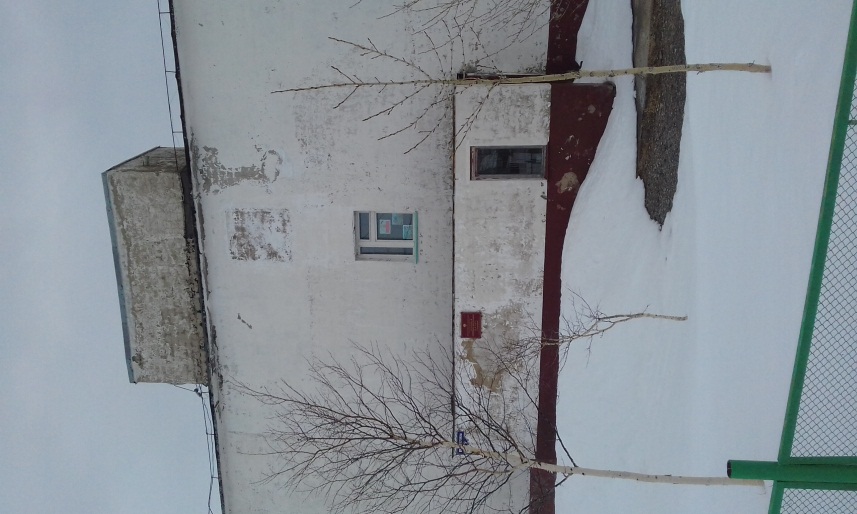 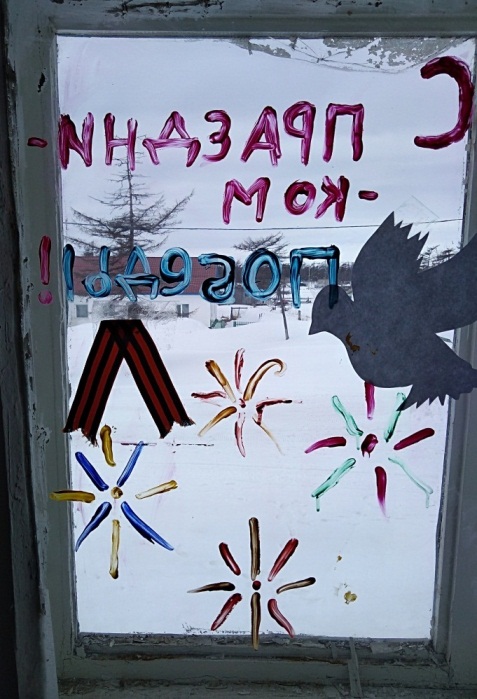 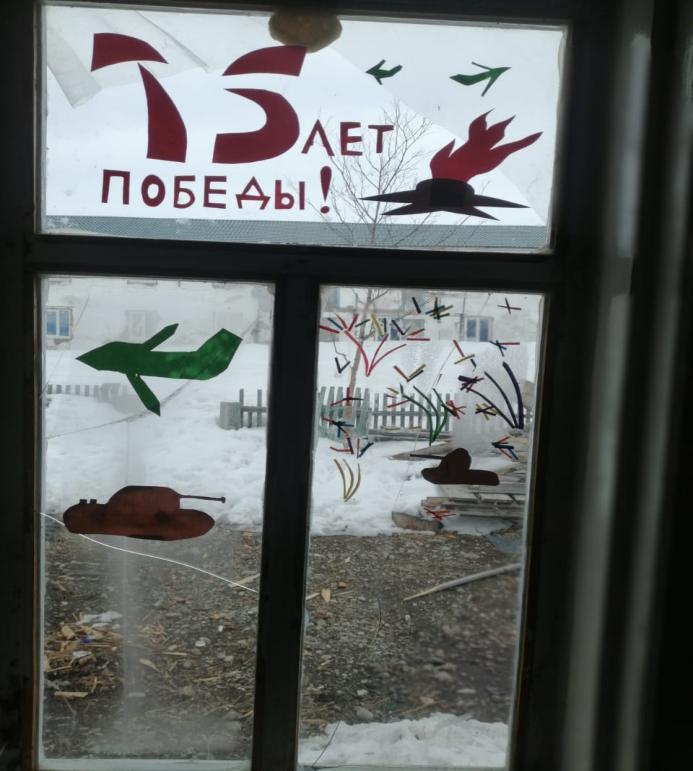 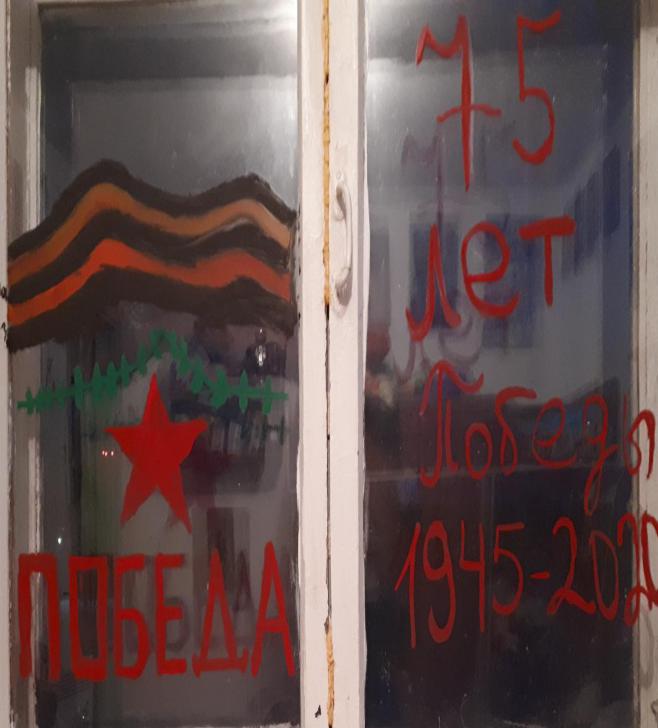 Акция «Бессмертный полк»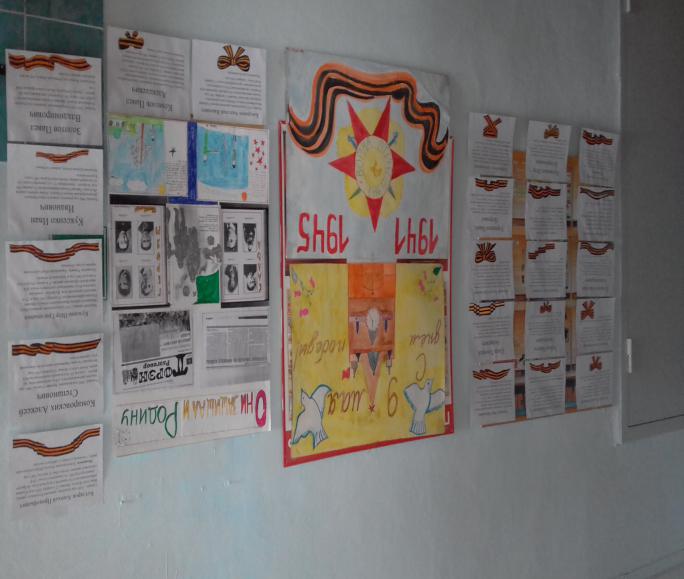 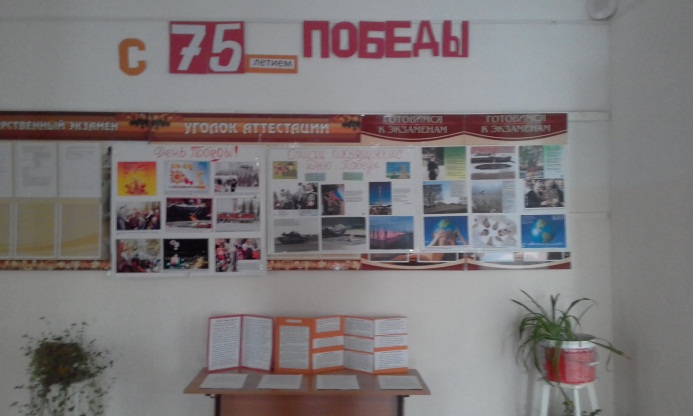 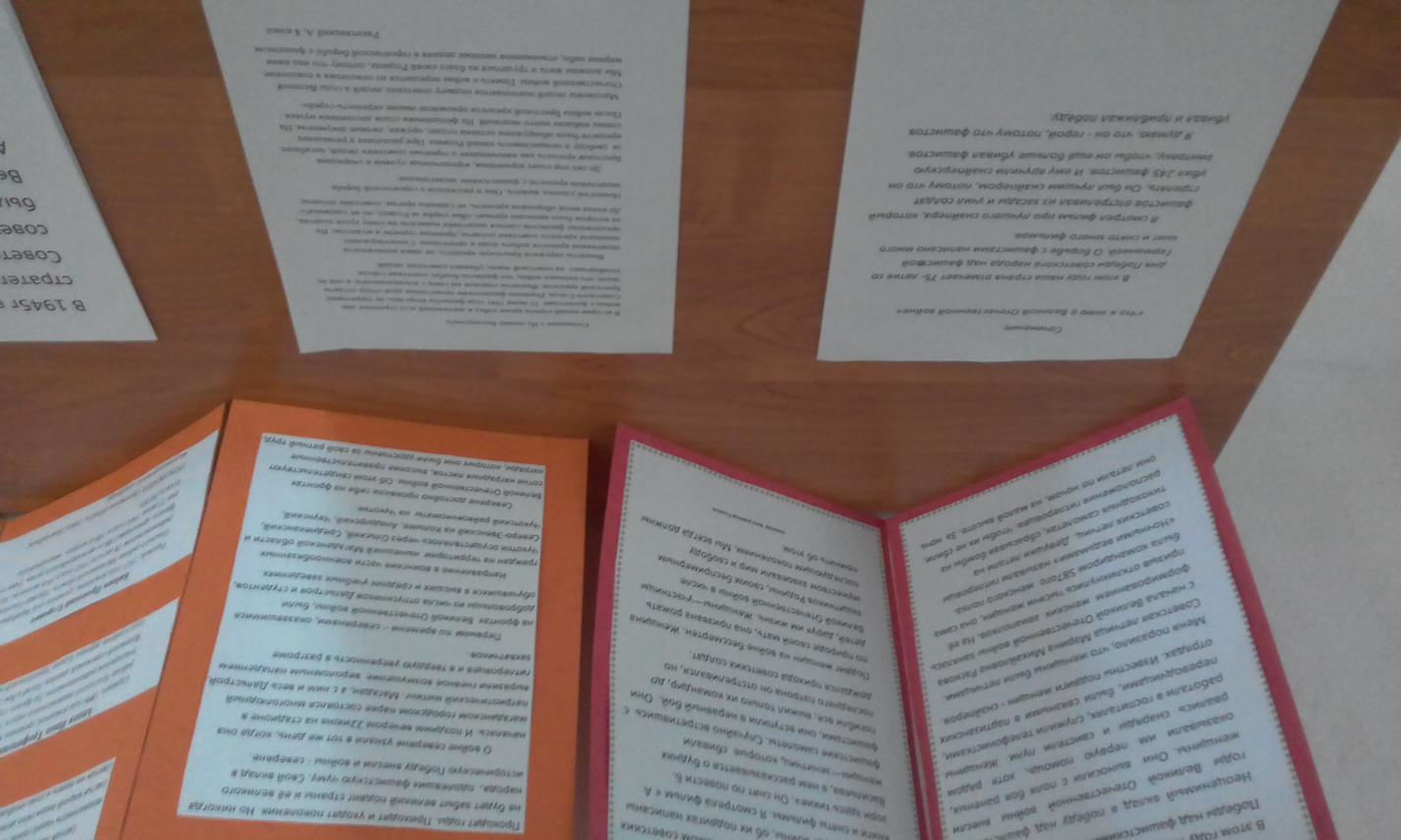 